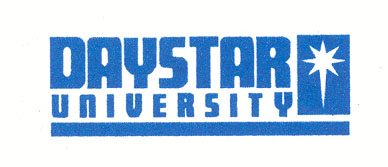 END OF AUGUST 2011 SEMESTER EXAMDEPARTMENT: COMMUNITY DEVELOPMENTEXAM: PARTICIPATORY DEVELOPMENT TECHNIQUES/METHODOLOGIES (PRA)CODE: DEV 415TDATE:							DURATION: 2HRSTIME:Course Instructor: Solomon NzyukoInstructionsQuestion one is compulsory.Answer any other two questions.Q1. 	(a) Discuss with examples five principles of Participatory Rural Appraisal (10 marks)(b) Discuss the role of the determinants of rural development in fast tracking sustainable development in a community of your choice (10 marks)Q2.	(a) Examine with examples the place of the Gandhian philosophy of rural development in a rural community of your choice (10 marks)	(b) Articulate with relevant examples the prerequisites to community participation in their own community development (10 marks)Q3.	Discuss with examples the relevance of both social welfare and participatory development approaches in rural development (20 marks)Q4. 	(a) Discuss with relevant examples six data collection tools used in Participatory Rural Appraisal techniques (12 marks)	(b) In reference to a specific rural community, apply two data analysis tools in priority setting and consensus building (8 marks) Q5.	(a) Examine the role of Participatory Rural Appraisal (PRA) in sustainable rural development (10 marks)(b) Discuss the relevance of three general principles and two specific principles in rural development (10 marks)  